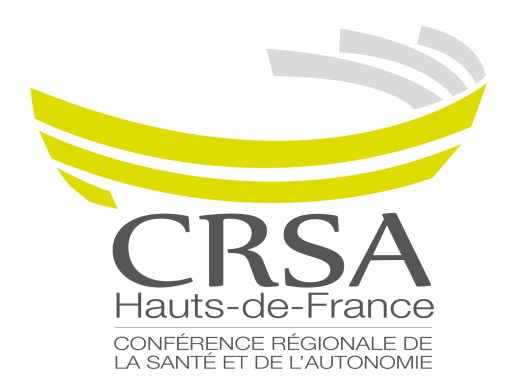 MANDAT -  Article 12 du règlement intérieur de la CRSA Hauts-de-France« … Lorsque les suppléants ne peuvent le remplacer, le membre titulaire peut donner mandat à un autre membre titulaire, qui ne peut recevoir plus d’un mandat. (…) Les présidents de la Conférence régionale de la santé et de l’autonomie et de chacune de ses formations ne peuvent donner ni recevoir de mandat… »Je soussigné(e), Mme, M. (NOM, Prénom) ………………………………………………..………………………………………………………………………………………………………………..Agissant en qualité de membre Titulaire du collège suivant…………………………………………………………………………………………………………………………………………donne mandat à : …………………………………………………………......…pour me représenter à la réunion de (à compléter) ………………………………………….(date) ………………………………………………………………………….…..……………………………………………………………………………………………………………………..Fait le (date) ……………………………..., à (VILLE) ……………………………..……....Signature : Merci de bien vouloir transmettre ce mandat à la personne que vous mandatezqui le remettra au secrétaire de séance lors de l’émargement.